Правила заполнения официальной именной заявки соответствуют правилам заполнения предварительной заявки (см. приложение 2)		Руководитель организации  _______________________ ( _________________ )          Всего допущено к участию________ спортсменов		На практическое судейство cоревнований организация представляет  судью (судей):				Врач __________________________М.П. 		 ___________________________________________________________________________          М.П.                                   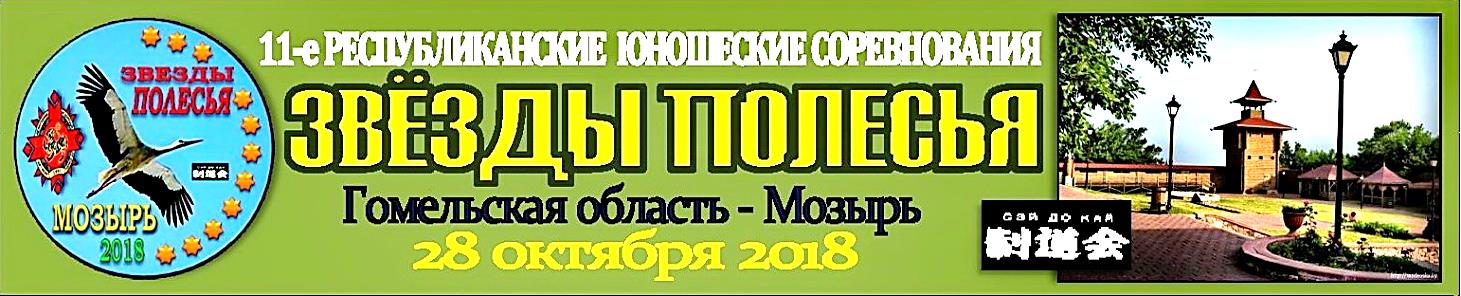 Приложение 1ОФИЦИАЛЬНАЯ ИМЕННАЯ ЗАЯВКАКоманда / город ____________________________________Представитель команды ____________________________ Фамилия и имя(имя указыватьв полной форме)Фамилия и имя(имя указыватьв полной форме)Номер членск. билета БФШКОплата членских взносов 2018Точнаядатарожде-нияПолных летКиу, данТочный вес, кг не весовая категория! Разделы  программы  (указать их номера-коды по Положению о соревнованиях) Разделы  программы  (указать их номера-коды по Положению о соревнованиях) Разделы  программы  (указать их номера-коды по Положению о соревнованиях) Разделы  программы  (указать их номера-коды по Положению о соревнованиях) Разделы  программы  (указать их номера-коды по Положению о соревнованиях) Разделы  программы  (указать их номера-коды по Положению о соревнованиях)Виза врачаФамилия и имя(имя указыватьв полной форме)Фамилия и имя(имя указыватьв полной форме)Номер членск. билета БФШКОплата членских взносов 2018Точнаядатарожде-нияПолных летКиу, данТочный вес, кг не весовая категория!Индиви-     дуальное катаИндиви-     дуальное катаКоман-дноекатаИндивидуальное                        кумитэИндивидуальное                        кумитэИндивидуальное                        кумитэВиза врачаФамилия и имя(имя указыватьв полной форме)Фамилия и имя(имя указыватьв полной форме)Номер членск. билета БФШКОплата членских взносов 2018Точнаядатарожде-нияПолных летКиу, данТочный вес, кг не весовая категория!KOHAIOPEN Коман-дноекатаСАНБОНШОБУ ИППОНWKFВиза врачаФамилия и имя(имя указыватьв полной форме)Фамилия и имя(имя указыватьв полной форме)Номер членск. билета БФШКОплата членских взносов 2018Точнаядатарожде-нияПолных летКиу, данТочный вес, кг не весовая категория! (1-6)(7-11)(12-14)(15-17)(18-22)(23-34)Виза врачаПолесская Наталья0658+23.02.2006126 киу34,5---713(1)--1829(подпись, печать)123456789101112131415